Практическая работаВыполнение чертежа «Зубчатое колесо»Формат А3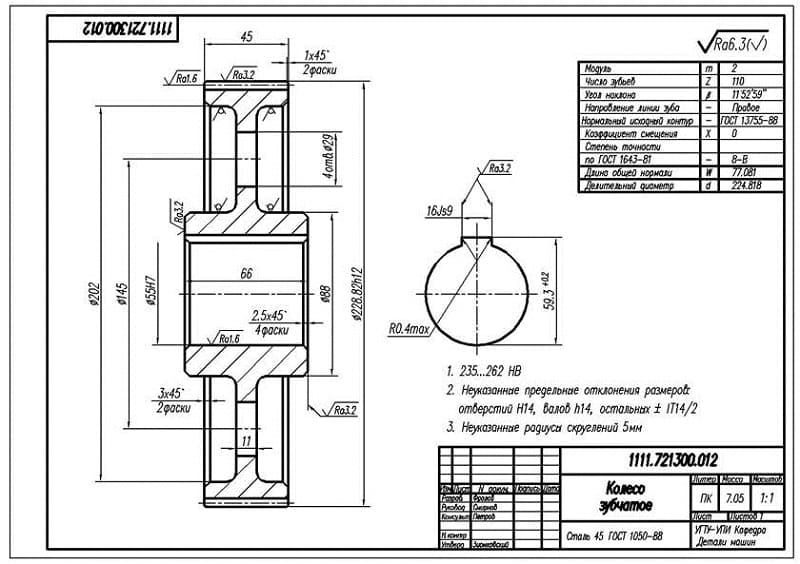 